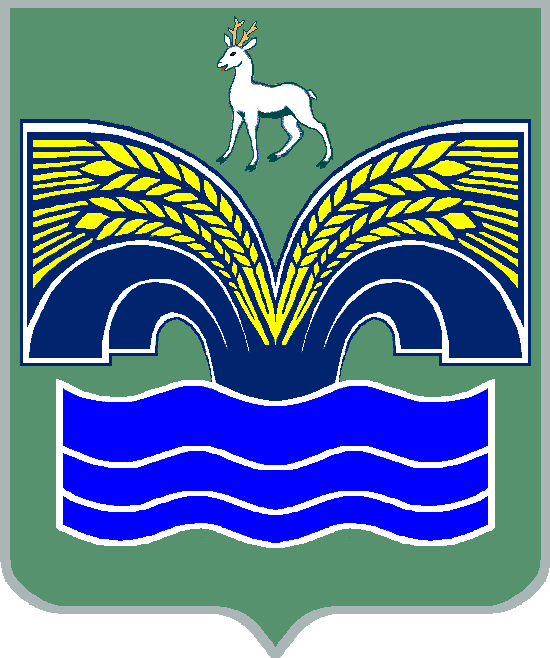 СОБРАНИЕ ПРЕДСТАВИТЕЛЕЙСЕЛЬСКОГО ПОСЕЛЕНИЯ НОВЫЙ БУЯНМУНИЦИПАЛЬНОГО РАЙОНА КРАСНОЯРСКИЙСАМАРСКОЙ ОБЛАСТИРЕШЕНИЕот 27 апреля 2022 № 25О внесении изменений в Правила землепользования и застройкисельского поселения Новый Буян муниципального района Красноярский Самарской областиВ соответствии со статьей 33 Градостроительного кодекса Российской Федерации, пунктом 20 части 1 статьи 14 Федерального закона от 06.10.2003 № 131-ФЗ «Об общих принципах организации местного самоуправления в Российской Федерации», с учетом заключения о результатах публичных слушаний по проекту изменений в Правила землепользования и застройки сельского поселения Новый Буян муниципального района Красноярский Самарской области от 15.04.2022, Собрание представителей сельского поселения Новый Буян муниципального района Красноярский Самарской области решило:1. Внести в Правила землепользования и застройки сельского поселения Новый Буян муниципального района Красноярский Самарской области, утвержденных решением Собрания представителей сельского поселения Новый Буян муниципального района Красноярский Самарской области от 23.12.2013 № 35 (далее – Правила) следующие изменения:1) статью 6 Правил дополнить частью 4.1 следующего содержания:«4.1. Основной или условно разрешенный вид разрешенного использования земельного участка считается выбранным в отношении такого земельного участка со дня внесения сведений о соответствующем виде разрешенного использования в Единый государственный реестр недвижимости. Внесение в Единый государственный реестр недвижимости сведений о вспомогательных видах разрешенного использования земельного участка не требуется.»;2) часть 1 статьи 17 Правил дополнить пунктом 8 следующего содержания:«8) обнаружение мест захоронений погибших при защите Отечества, расположенных в границах муниципальных образований.»;3) статью 18 Правил дополнить частью 12.2 следующего содержания:«12.2. Внесение изменений в Правила в связи с обнаружением мест захоронений погибших при защите Отечества, расположенных в границах муниципальных образований, осуществляется в течение шести месяцев с даты обнаружения таких мест, при этом проведение общественных обсуждений или публичных слушаний не требуется.»;4) в статье 22 Правил:в градостроительном регламенте территориальной зоны «Ж1 Зона застройки индивидуальными жилыми домами» (далее – зона Ж1):в перечне основных видов разрешенного использования земельных участков и объектов капитального строительства зоны Ж1:в столбце с описанием вида разрешенного использования с кодом (числовым обозначением) вида разрешенного использования (далее – код) 2.1 слова «индивидуальных гаражей» заменить словами «гаражей для собственных нужд»;в столбце с описанием вида разрешенного использования с кодом 2.3 слова «индивидуальных гаражей» заменить словами «гаражей для собственных нужд»;в перечне вспомогательных видов разрешенного использования земельных участков и объектов капитального строительства зоны Ж1:в столбце с описанием вида разрешенного использования с кодом 2.7.1 слова «вида разрешенного использования с кодом 4.9» заменить словами «видов разрешенного использования с кодами 2.7.2, 4.9»;дополнить видом разрешенного использования с кодом 2.7.2 следующего содержания:в перечне условно разрешенных видов использования земельных участков и объектов капитального строительства зоны Ж1:в столбце с описанием вида разрешенного использования с кодом 2.7.1 слова «вида разрешенного использования с кодом 4.9» заменить словами «видов разрешенного использования с кодами 2.7.2, 4.9»;дополнить видом разрешенного использования с кодом 2.7.2 следующего содержания:в градостроительном регламенте территориальной зоны «Ж2 Зона застройки малоэтажными жилыми домами» (далее – зона Ж2):в перечне основных видов разрешенного использования земельных участков и объектов капитального строительства зоны Ж2:в столбце с описанием вида разрешенного использования с кодом 2.3 слова «индивидуальных гаражей» заменить словами «гаражей для собственных нужд»;в перечне вспомогательных видов разрешенного использования земельных участков и объектов капитального строительства зоны Ж2:в столбце с описанием вида разрешенного использования с кодом 2.7.1 слова «вида разрешенного использования с кодом 4.9» заменить словами «видов разрешенного использования с кодами 2.7.2, 4.9»;дополнить видом разрешенного использования с кодом 2.7.2 следующего содержания:в перечне условно разрешенных видов использования земельных участков и объектов капитального строительства зоны Ж2:в столбце с описанием вида разрешенного использования с кодом 2.7.1 слова «вида разрешенного использования с кодом 4.9» заменить словами «видов разрешенного использования с кодами 2.7.2, 4.9»;дополнить видом разрешенного использования с кодом 2.7.2 следующего содержания:в градостроительном регламенте территориальной зоны «Ж3 Зона застройки среднеэтажными жилыми домами» (далее – зона Ж3):в перечне вспомогательных видов разрешенного использования земельных участков и объектов капитального строительства зоны Ж3:в столбце с описанием вида разрешенного использования с кодом 2.7.1 слова «вида разрешенного использования с кодом 4.9» заменить словами «видов разрешенного использования с кодами 2.7.2, 4.9»;в перечне условно разрешенных видов использования земельных участков и объектов капитального строительства зоны Ж3:в столбце с описанием вида разрешенного использования с кодом 2.7.1 слова «вида разрешенного использования с кодом 4.9» заменить словами «видов разрешенного использования с кодами 2.7.2, 4.9»;дополнить видом разрешенного использования с кодом 2.7.2 следующего содержания:в градостроительном регламенте территориальной зоны «Ж6 Зона смешанной застройки» (далее – зона Ж6):в перечне основных видов разрешенного использования земельных участков и объектов капитального строительства зоны Ж6:в столбце с описанием вида разрешенного использования с кодом 2.1 слова «индивидуальных гаражей» заменить словами «гаражей для собственных нужд»;в столбце с описанием вида разрешенного использования с кодом 2.3 слова «индивидуальных гаражей» заменить словами «гаражей для собственных нужд»;в перечне вспомогательных видов разрешенного использования земельных участков и объектов капитального строительства зоны Ж6:в столбце с описанием вида разрешенного использования с кодом 2.7.1 слова «вида разрешенного использования с кодом 4.9» заменить словами «видов разрешенного использования с кодами 2.7.2, 4.9»;дополнить видом разрешенного использования с кодом 2.7.2 следующего содержания:в перечне условно разрешенных видов использования земельных участков и объектов капитального строительства зоны Ж6:в столбце с описанием вида разрешенного использования с кодом 2.7.1 слова «вида разрешенного использования с кодом 4.9» заменить словами «видов разрешенного использования с кодами 2.7.2, 4.9»;дополнить видом разрешенного использования с кодом 2.7.2 следующего содержания:в градостроительном регламенте территориальной зоны «Ж8 Зона комплексной застройки» (далее – зона Ж8):в перечне основных видов разрешенного использования земельных участков и объектов капитального строительства зоны Ж8:в столбце с описанием вида разрешенного использования с кодом 2.1 слова «индивидуальных гаражей» заменить словами «гаражей для собственных нужд»;в столбце с описанием вида разрешенного использования с кодом 2.3 слова «индивидуальных гаражей» заменить словами «гаражей для собственных нужд»;в столбце с описанием вида разрешенного использования с кодом 4.7 слова «, а также иных зданий, используемых с целью извлечения предпринимательской выгоды из предоставления жилого помещения для временного проживания в них» исключить;в перечне вспомогательных видов разрешенного использования земельных участков и объектов капитального строительства зоны Ж8:в столбце с описанием вида разрешенного использования с кодом 2.7.1 слова «вида разрешенного использования с кодом 4.9» заменить словами «видов разрешенного использования с кодами 2.7.2, 4.9»;дополнить видом разрешенного использования с кодом 2.7.2 следующего содержания:в перечне условно разрешенных видов использования земельных участков и объектов капитального строительства зоны Ж8:в столбце с описанием вида разрешенного использования с кодом 2.7.1 слова «вида разрешенного использования с кодом 4.9» заменить словами «видов разрешенного использования с кодами 2.7.2, 4.9»;дополнить видом разрешенного использования с кодом 2.7.2 следующего содержания:5) в статье 23 Правил:в градостроительном регламенте территориальной зоны «О1 Зона делового, общественного, коммерческого назначения» (далее – зона О1):в перечне основных видов разрешенного использования земельных участков и объектов капитального строительства зоны О1:в столбце с описанием вида разрешенного использования с кодом 4.2 слова «с кодами 4.5 - 4.8.2» заменить словами «с кодами 4.5, 4.6, 4.8 - 4.8.2».в столбце с описанием вида разрешенного использования с кодом 4.7 слова «, а также иных зданий, используемых с целью извлечения предпринимательской выгоды из предоставления жилого помещения для временного проживания в них» исключить;в градостроительном регламенте территориальной зоны «О2 Зона размещения объектов социального и коммунально-бытового назначения» (далее – зона О2):в перечне основных видов разрешенного использования земельных участков и объектов капитального строительства зоны О2:в столбце с описанием вида разрешенного использования с кодом 4.2 слова «с кодами 4.5 - 4.8.2» заменить словами «с кодами 4.5, 4.6, 4.8 - 4.8.2».в столбце с описанием вида разрешенного использования с кодом 4.7 слова «, а также иных зданий, используемых с целью извлечения предпринимательской выгоды из предоставления жилого помещения для временного проживания в них» исключить;6) в статье 24 Правил:в градостроительном регламенте территориальной зоны «П1 Производственная зона» (далее – зона П1):в перечне основных видов разрешенного использования земельных участков и объектов капитального строительства зоны П1:в столбце с описанием вида разрешенного использования с кодом 2.7.1 слова «вида разрешенного использования с кодом 4.9» заменить словами «видов разрешенного использования с кодами 2.7.2, 4.9»;дополнить видом разрешенного использования с кодом 2.7.2 следующего содержания:в перечне условно разрешенных видов использования земельных участков и объектов капитального строительства зоны П1:в столбце с описанием вида разрешенного использования с кодом 4.7 слова «, а также иных зданий, используемых с целью извлечения предпринимательской выгоды из предоставления жилого помещения для временного проживания в них» исключить;в градостроительном регламенте территориальной зоны «П2 Коммунально-складская зона» (далее – зона П2):в перечне основных видов разрешенного использования земельных участков и объектов капитального строительства зоны П2:в столбце с описанием вида разрешенного использования с кодом 2.7.1 слова «вида разрешенного использования с кодом 4.9» заменить словами «видов разрешенного использования с кодами 2.7.2, 4.9»;дополнить видом разрешенного использования с кодом 2.7.2 следующего содержания:в перечне условно разрешенных видов использования земельных участков и объектов капитального строительства зоны П2:в столбце с описанием вида разрешенного использования с кодом 4.7 слова «, а также иных зданий, используемых с целью извлечения предпринимательской выгоды из предоставления жилого помещения для временного проживания в них» исключить;в градостроительном регламенте территориальной зоны «СЗ Зона санитарно-защитного озеленения» (далее – зона СЗ):в перечне основных видов разрешенного использования земельных участков и объектов капитального строительства зоны СЗ:в столбце с описанием вида разрешенного использования с кодом 2.7.1 слова «вида разрешенного использования с кодом 4.9» заменить словами «видов разрешенного использования с кодами 2.7.2, 4.9»;дополнить видом разрешенного использования с кодом 2.7.2 следующего содержания:в перечне условно разрешенных видов использования земельных участков и объектов капитального строительства зоны СЗ:в столбце с описанием вида разрешенного использования с кодом 4.7 слова «, а также иных зданий, используемых с целью извлечения предпринимательской выгоды из предоставления жилого помещения для временного проживания в них» исключить;7) в статье 25 Правил:в градостроительном регламенте территориальной зоны «И Зона инженерной инфраструктуры» (далее – зона И):в перечне условно разрешенных видов использования земельных участков и объектов капитального строительства зоны И:в столбце с описанием вида разрешенного использования с кодом 2.7.1 слова «вида разрешенного использования с кодом 4.9» заменить словами «видов разрешенного использования с кодами 2.7.2, 4.9»;дополнить видом разрешенного использования с кодом 2.7.2 следующего содержания:в градостроительном регламенте территориальной зоны «Т Зона транспортной инфраструктуры» (далее – зона Т):в перечне основных видов разрешенного использования земельных участков и объектов капитального строительства зоны Т:в столбце с описанием вида разрешенного использования с кодом 2.7.1 слова «вида разрешенного использования с кодом 4.9» заменить словами «видов разрешенного использования с кодами 2.7.2, 4.9»;дополнить видом разрешенного использования с кодом 2.7.2 следующего содержания:в градостроительном регламенте территориальной зоны «ИТ Зона инженерной и транспортной инфраструктуры» (далее – зона ИТ):в перечне основных видов разрешенного использования земельных участков и объектов капитального строительства зоны ИТ:в столбце с описанием вида разрешенного использования с кодом 2.7.1 слова «вида разрешенного использования с кодом 4.9» заменить словами «видов разрешенного использования с кодами 2.7.2, 4.9»;дополнить видом разрешенного использования с кодом 2.7.2 следующего содержания:8) в статье 26 Правил:в градостроительном регламенте территориальной зоны «Р4 Зона отдыха и туризма» (далее – зона Р4):в перечне основных видов разрешенного использования земельных участков и объектов капитального строительства зоны Р4:в столбце с описанием вида разрешенного использования с кодом 4.7 слова «, а также иных зданий, используемых с целью извлечения предпринимательской выгоды из предоставления жилого помещения для временного проживания в них» исключить;в столбце с описанием вида разрешенного использования с кодом 5.2.1 слова «туристических» и «, а также иных зданий, используемых с целью извлечения предпринимательской выгоды из предоставления жилого помещения для временного проживания в них» исключить;9) в статье 27 Правил:в градостроительном регламенте территориальной зоны «Сх1 Зона сельскохозяйственных угодий» (далее – зона Сх1):перечень основных видов разрешенного использования земельных участков и объектов капитального строительства зоны Сх1 дополнить видом разрешенного использования с кодом 1.5.1 следующего содержания:в градостроительном регламенте территориальной зоны «Сх3 Зона огородничества и садоводства» (далее – зона Сх3):в перечне основных видов разрешенного использования земельных участков и объектов капитального строительства зоны Сх3:в столбце с описанием вида разрешенного использования с кодом 13.2 слово «гаражей» заменить словами «гаражей для собственных нужд»;10) в статье 28 Правил:в градостроительном регламенте территориальной зоны «Сп2 Зона специального назначения, связанная с государственными объектами» (далее – зона Сп2):в перечне вспомогательных видов разрешенного использования земельных участков и объектов капитального строительства зоны Сп2:в столбце с описанием вида разрешенного использования с кодом 2.7.1 слова «вида разрешенного использования с кодом 4.9» заменить словами «видов разрешенного использования с кодами 2.7.2, 4.9»;11) в части 2 статьи 34 Правил:пункт 2 дополнить словами «, а также загрязнение территории загрязняющими веществами, предельно допустимые концентрации которых в водах водных объектов рыбохозяйственного значения не установлены»;пункт 6 изложить в следующей редакции:«6) хранение пестицидов и агрохимикатов (за исключением хранения агрохимикатов в специализированных хранилищах на территориях морских портов за пределами границ прибрежных защитных полос), применение пестицидов и агрохимикатов;»;12) в статье 37 Правил:часть 2 изложить в следующей редакции:«2. В соответствии приказом Росавиации от 29.05.2020 № 521-П «Об установлении приаэродромной территории аэродрома Самара (Курумоч)» (в редакции приказа Росавиации от 14.10.2021 № 777-П) на территории сельского поселения Новый Буян муниципального района Красноярский Самарской области установлена приаэродромная территория аэродрома Самара (Курумоч)».дополнить частями 3, 4 следующего содержания:«3. На территории поселения расположены следующие подзоны приаэродромной территории аэродрома Самара (Курумоч):третья подзона, в которой запрещается размещать объекты, высота которых превышает ограничения, установленные приказом Росавиации при установлении соответствующей приаэродромной территории;четвертая подзона, в которой запрещается размещать объекты, создающие помехи в работе наземных объектов средств и систем обслуживания воздушного движения, навигации, посадки и связи, предназначенных для организации воздушного движения и расположенных вне первой подзоны;пятая подзона, в которой запрещается размещать опасные производственные объекты, функционирование которых может повлиять на безопасность полетов воздушных судов;шестая подзона, в которой запрещается размещать объекты, способствующие привлечению и массовому скоплению птиц;седьмая подзона, в которой в целях предотвращения негативного физического воздействия устанавливается перечень ограничений использования земельных участков, определенный в соответствии с земельным законодательством с учетом положений статьи 47 Воздушного кодекса Российской Федерации. При этом под указанным негативным физическим воздействием понимается несоответствие эквивалентного уровня звука, возникающего в связи с полетами воздушных судов, санитарно-эпидемиологическим требованиям.4. Перечень ограничений использования земельных участков и (или) расположенных на них объектов недвижимости и осуществления экономической и иной деятельности в соответствии с Воздушным кодексом Российской Федерации установлен приказом Росавиации от 29.05.2020 № 521-П «Об установлении приаэродромной территории аэродрома Самара (Курумоч)» (в редакции приказа Росавиации от 14.10.2021 № 777-П).»;13) в Карту градостроительного зонирования сельского поселения Новый Буян муниципального района Красноярский Самарской области, входящую в состав Правил, внести изменения согласно приложению к настоящему решению;14) на Карте градостроительного зонирования сельского поселения Новый Буян муниципального района Красноярский Самарской области, входящей в состав Правил, отобразить границы приаэродромной территории аэродрома Самара (Курумоч), установленные приказом Росавиации от 29.05.2020 № 521-П (в редакции приказа Росавиации от 14.10.2021 № 777-П).2. Опубликовать настоящее решение в газете «Красноярский Вестник» в течение десяти дней со дня издания.3. Настоящее решение вступает в силу на следующий день после его официального опубликования.Председатель Собрания представителейсельского поселения Новый Буянмуниципального района КрасноярскийСамарской области							    И.Ю. ГореловаГлава сельского поселения Новый Буянмуниципального района КрасноярскийСамарской области							    Е.Г. ТихоноваПриложениек решению Собрания представителейсельского поселения Новый Буянмуниципального района КрасноярскийСамарской областиот 27.04.2022 г. № 25ИЗМЕНЕНИЯв Карту градостроительного зонирования сельского поселения Новый Буян муниципального района Красноярский Самарской области 
(М 1:10000, М 1:25000)Изменения:1. Изменение градостроительного зонирования территории площадью 90 000 кв.м в границах земельного участка с кадастровым номером 63:26:0101006:16, расположенного по адресу: Самарская область, Красноярский район, с территориальной зоны «Сх1 Зона сельскохозяйственных угодий» на территориальную зону «Сх2 Зона, занятая объектами сельскохозяйственного назначения» (подзона «Сх2-5 Подзона объектов сельскохозяйственного назначения V класса опасности»).«Размещение гаражей для собственных нуждРазмещение для собственных нужд отдельно стоящих гаражей и (или) гаражей, блокированных общими стенами с другими гаражами в одном ряду, имеющих общие с ними крышу, фундамент и коммуникации2.7.2»;«Размещение гаражей для собственных нуждРазмещение для собственных нужд отдельно стоящих гаражей и (или) гаражей, блокированных общими стенами с другими гаражами в одном ряду, имеющих общие с ними крышу, фундамент и коммуникации2.7.2»;«Размещение гаражей для собственных нуждРазмещение для собственных нужд отдельно стоящих гаражей и (или) гаражей, блокированных общими стенами с другими гаражами в одном ряду, имеющих общие с ними крышу, фундамент и коммуникации2.7.2»;«Размещение гаражей для собственных нуждРазмещение для собственных нужд отдельно стоящих гаражей и (или) гаражей, блокированных общими стенами с другими гаражами в одном ряду, имеющих общие с ними крышу, фундамент и коммуникации2.7.2»;«Размещение гаражей для собственных нуждРазмещение для собственных нужд отдельно стоящих гаражей и (или) гаражей, блокированных общими стенами с другими гаражами в одном ряду, имеющих общие с ними крышу, фундамент и коммуникации2.7.2»;«Размещение гаражей для собственных нуждРазмещение для собственных нужд отдельно стоящих гаражей и (или) гаражей, блокированных общими стенами с другими гаражами в одном ряду, имеющих общие с ними крышу, фундамент и коммуникации2.7.2»;«Размещение гаражей для собственных нуждРазмещение для собственных нужд отдельно стоящих гаражей и (или) гаражей, блокированных общими стенами с другими гаражами в одном ряду, имеющих общие с ними крышу, фундамент и коммуникации2.7.2»;«Размещение гаражей для собственных нуждРазмещение для собственных нужд отдельно стоящих гаражей и (или) гаражей, блокированных общими стенами с другими гаражами в одном ряду, имеющих общие с ними крышу, фундамент и коммуникации2.7.2»;«Размещение гаражей для собственных нуждРазмещение для собственных нужд отдельно стоящих гаражей и (или) гаражей, блокированных общими стенами с другими гаражами в одном ряду, имеющих общие с ними крышу, фундамент и коммуникации2.7.2»;«Размещение гаражей для собственных нуждРазмещение для собственных нужд отдельно стоящих гаражей и (или) гаражей, блокированных общими стенами с другими гаражами в одном ряду, имеющих общие с ними крышу, фундамент и коммуникации2.7.2»;«Размещение гаражей для собственных нуждРазмещение для собственных нужд отдельно стоящих гаражей и (или) гаражей, блокированных общими стенами с другими гаражами в одном ряду, имеющих общие с ними крышу, фундамент и коммуникации2.7.2»;«Размещение гаражей для собственных нуждРазмещение для собственных нужд отдельно стоящих гаражей и (или) гаражей, блокированных общими стенами с другими гаражами в одном ряду, имеющих общие с ними крышу, фундамент и коммуникации2.7.2»;«Размещение гаражей для собственных нуждРазмещение для собственных нужд отдельно стоящих гаражей и (или) гаражей, блокированных общими стенами с другими гаражами в одном ряду, имеющих общие с ними крышу, фундамент и коммуникации2.7.2»;«Размещение гаражей для собственных нуждРазмещение для собственных нужд отдельно стоящих гаражей и (или) гаражей, блокированных общими стенами с другими гаражами в одном ряду, имеющих общие с ними крышу, фундамент и коммуникации2.7.2»;«Размещение гаражей для собственных нуждРазмещение для собственных нужд отдельно стоящих гаражей и (или) гаражей, блокированных общими стенами с другими гаражами в одном ряду, имеющих общие с ними крышу, фундамент и коммуникации2.7.2»;«ВиноградарствоВозделывание винограда на виноградопригодных землях1.5.1»;Карта градостроительного зонирования сельского поселения Новый Буян(фрагмент)Карта градостроительного зонированиясельского поселения Новый Буян(фрагмент в редакции изменений)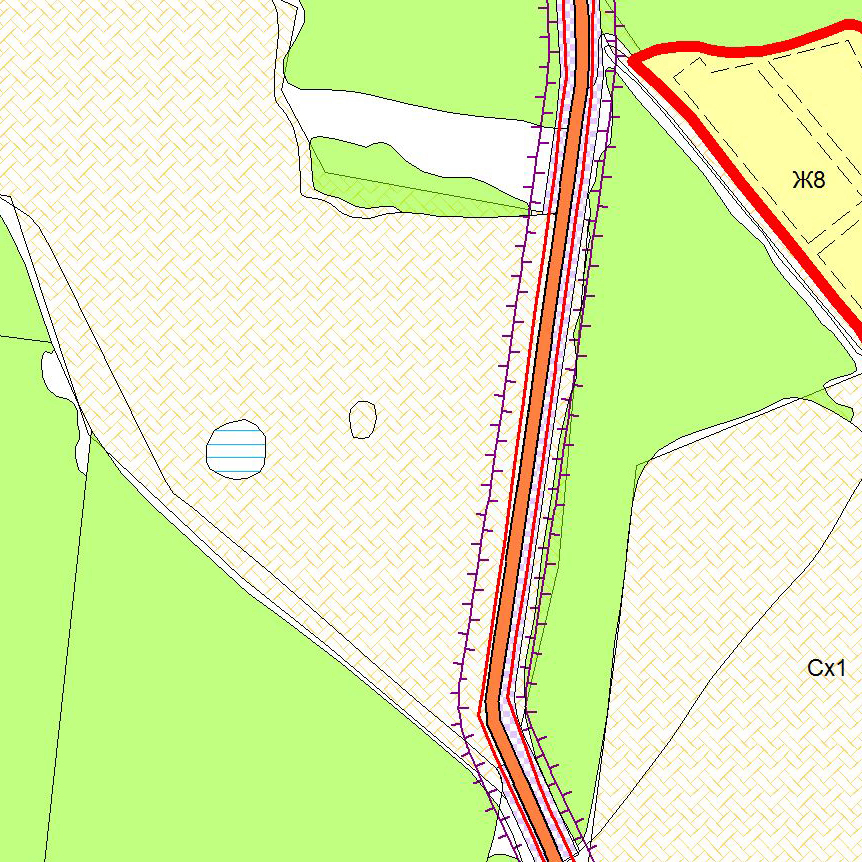 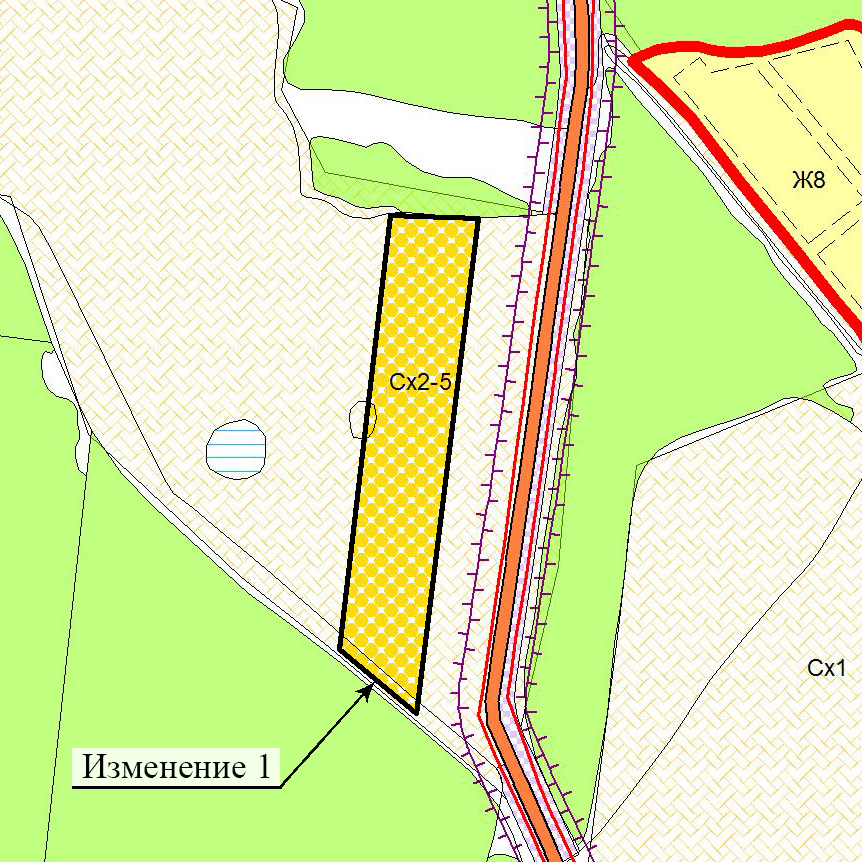 